Name: ___________________________________________   Class: __________   Date: ___________________________Learning Target 1: I can add and subtract fractions.Objective: I can add two or more fractions with unlike denominators.Here are the steps to follow:Example: What is 1/6 + 7/15?The Denominators are 6 and 15: So the Least Common Multiple of 6 and 15 is 30. Now let's try to make the denominators the same.Note: what we do to the bottom of the fraction, we must also do to the top.When we multiply 6 × 5 we get 30, and when we multiply 15 × 2 we also get 30: Now we can do the addition by adding the top numbers:5/30 + 14/30 = 19/30The fraction is already as simple as it can be, so that is the answer.Adding Fractions with Unlike Denominators + 									4.  +  +  + 								          5.  +  +  +                							          6.  +  + 7. Marcus added 5/8 cup of water to ¼ cup of juice concentrate.  How much juice did Marcus make?8. Mr. Perez is building a fence.  He wants to bolt together 2 boards.  One is ¾ inch thick and the other is 1/8 inch thick.  What will be the total thickness of the two boards?9. Abigail spent ¼ hour on homework after school, another ½ hour after she got home, and a final 1/3 hour after dinner.  Did she spend more or less than 1 hour on homework in all? Explain.__________________________________________________________________________________________________________________________________________________________________________________________________________________________________________________________________________________________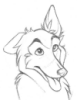 Find the Least Common Multiple of the denominators (which is called the Least Common Denominator).Change each fraction (using equivalent fractions) to make their denominators the same as the least common denominatorThen add (or subtract) the fractions, as we wish!multiples of 6:6, 12, 18, 24, 30, 36, ...multiples 15:15, 30, 45, 60, ...and